Calvario di Gesù CrocifissoMessaggio di Gesù dettato a Genny il 04/02/2017Figlia come sempre ti chiamo a scrivere, sono il Signore Gesù che ti parla. Figlia mia riferisci questo. Figli, figli miei, figli tutti oggi vi invito tutti nella preghiera, pregate figli, pregate. Pregate in particolare per i giovani, IO vedo e sento ogni cosa per questo vi dico, IO Il Signore vostro Gesù è addolorato a vedere i propri figli, i propri fratelli allontanarsi sempre di più dalla fede, dalla chiesa e dall'amore Mio e del Padre Mio e vostro che è nei cieli. Figli e fratelli miei, Sono molto addolorato perché molti di voi, figli miei, cadono sempre di più nelle mani di satana, facendovi pensare solo ai divertimenti e ai piaceri della carne e del mondo, voi che non capite questo vi allontanate sempre più da Dio è cadete sempre di più nel peccato. Figli non capite che tutto questo vi porterà alla perdizione della vostra anima? Per questo figli tutti vi dico, siate forti in questo, siate forti nelle tentazioni e forti a non vacillare, per non cadere nelle trappole di satana che vi prepara ogni giorno facendovi solo credere che questa è la vera vita, ma IO vi dico figli che tutto questo è solo un illusione che satana vi fa vedere, egli è molto astuto in questo, non vi accorgete di quanto è astuto? Non fa altro che mettervi uno contro l’altro, portando solo discordia e gelosie fra voi e non fa altro che la vostra bocca proclami solo odio e cattiveria contro ogni fratello, portando solo sofferenza nei vostri cuori. Per questo aprite gli occhi bendati da satana, vegliate figli, vegliate; se non capite questo non potete essere chiamati figli di Dio e non immaginate figli a cosa un giorno andate incontro. Ecco figli ve lo dico IO; se non capite ecco a cosa andate incontro, alla perdizione della vostra anima. Per questo figli pregate, pregate affinché questo non avvenga, convertitevi e seguite la strada che conduce alla salvezza. E ancora vi dico, a cosa è servito il Mio sacrificio per voi? Siate forti a capire questo figli miei, che solo l'amore Mio, l'amore del Padre Mio è vostro che è nei cieli può salvarvi e condurvi alla vera vita, la vita della salvezza, la salvezza della anima dove riposerà in eterno. IO ve l'ho detto, siate voi a capire questo.  Ancora vi dico figli che la Santa Messa, l'Eucaristia e la preghiera sono tre cose molto forti e importanti da non sottovalutare, perché sono arma contro ogni male e contro a ogni avversità che satana vi prepara, imparate a seguire questo figli miei e nulla vi toccherà. Siate forti a non vacillare, forti nella fede e forti nella preghiera e la vostra anima non sarà persa, prima che sia troppo tardi.Con questo ho finito figli miei, figli tutti. Vi benedico. Andate in pace.Grazie figlia per aver accolto anche oggi la Mia chiamata, ti benedico nel nome Mio, del Padre Mio e dello Spirito Santo, vai in pace, IO sono con te. 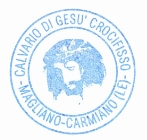 Il Signore Gesù.www.calvariodigesucrocifisso.com